主题党日活动情况单位名称珲春林区基层法院活动主题下沉社区一线 共筑防控堡垒活动时间3月1日-3月31日活动内容：2022年2月28日，珲春市经主动筛查发现1例新冠肺炎核酸检测样本呈阳性。根据疫情防控的需要，按照区疫情防控工作指挥部的统一安排，珲春林区基层法院紧急抽调33名干警作为志愿者下沉到矿泉社区，积极配合社区工作者开展信息登记、维持现场秩序等防疫工作，建立起坚固的抗疫防御堡垒。志愿者们舍小家为大家，在关键时刻挺身而出，迎难而上，以高度的责任感和使命感切实担当、奋力作为，组成了社区抗疫一线的铜墙铁壁，为守住万家灯火尽心尽力，把使命和初心写在了抗疫一线。用实际行动诠释人民法院的职责与担当，保障社区居民生命安全和身体健康。活动内容：2022年2月28日，珲春市经主动筛查发现1例新冠肺炎核酸检测样本呈阳性。根据疫情防控的需要，按照区疫情防控工作指挥部的统一安排，珲春林区基层法院紧急抽调33名干警作为志愿者下沉到矿泉社区，积极配合社区工作者开展信息登记、维持现场秩序等防疫工作，建立起坚固的抗疫防御堡垒。志愿者们舍小家为大家，在关键时刻挺身而出，迎难而上，以高度的责任感和使命感切实担当、奋力作为，组成了社区抗疫一线的铜墙铁壁，为守住万家灯火尽心尽力，把使命和初心写在了抗疫一线。用实际行动诠释人民法院的职责与担当，保障社区居民生命安全和身体健康。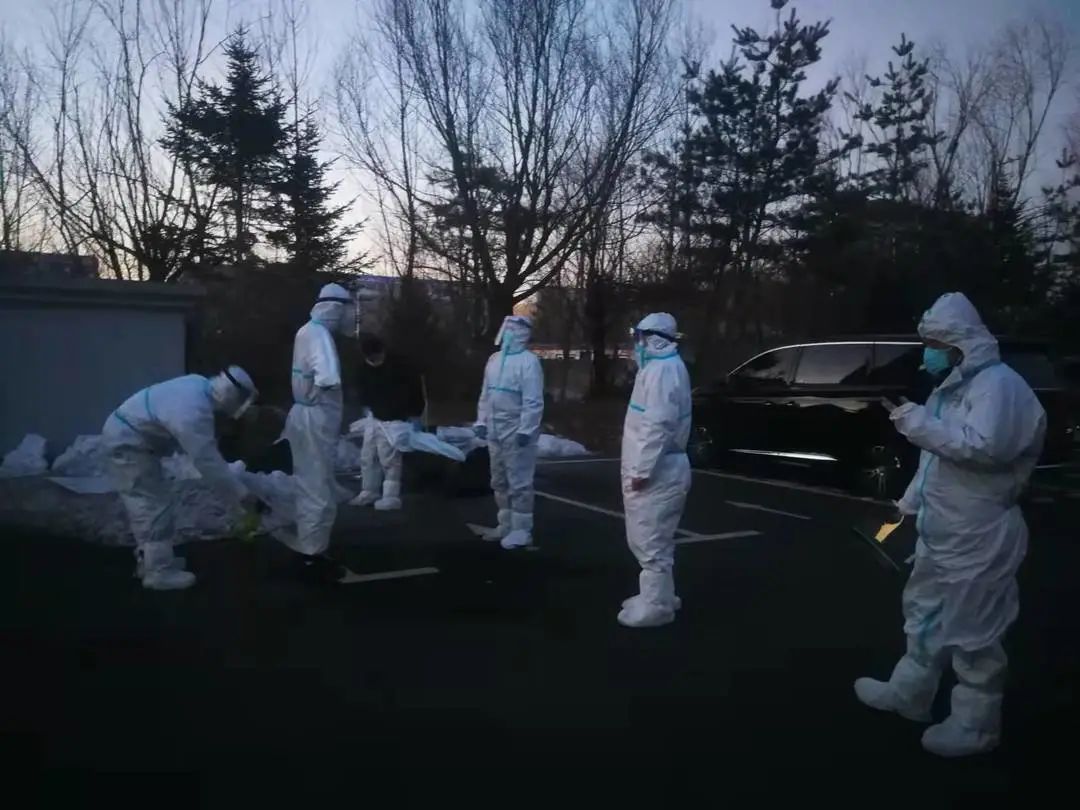 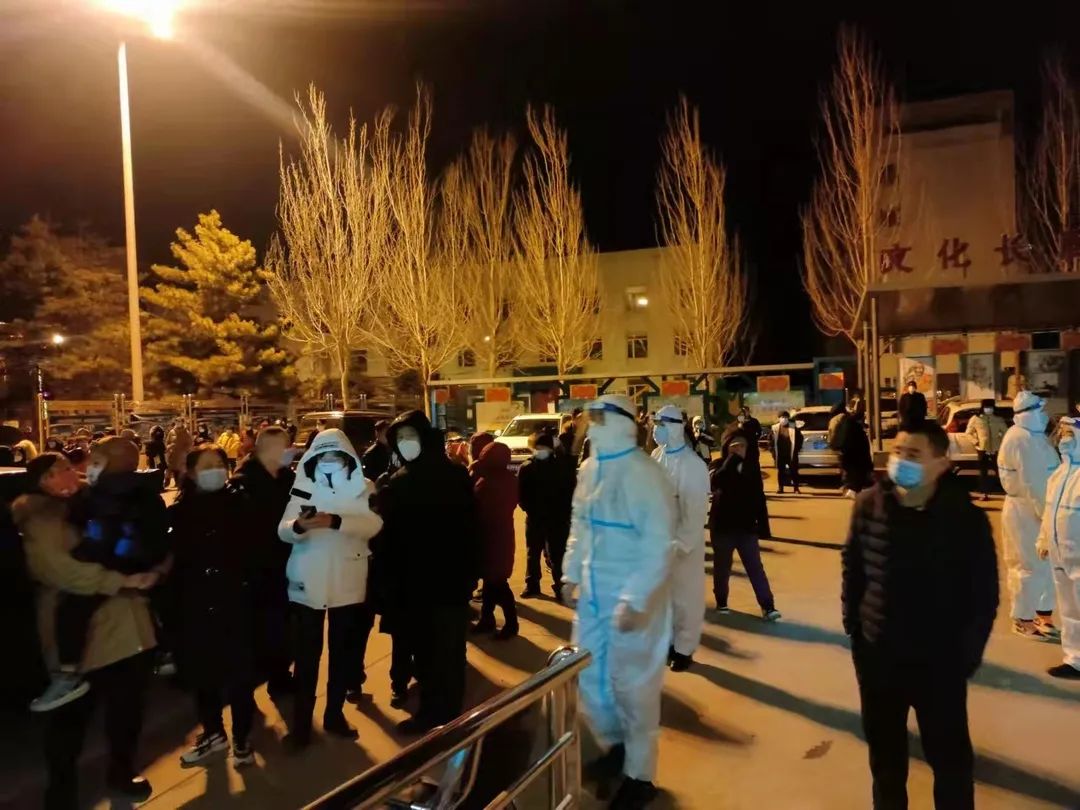 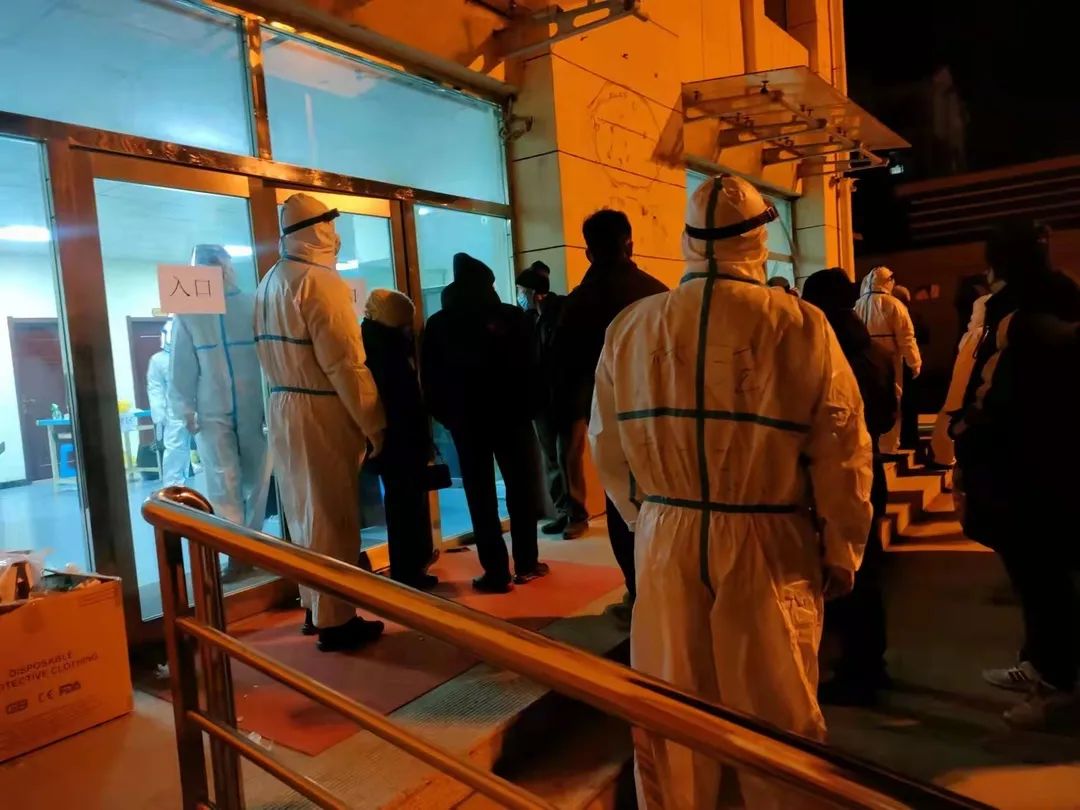 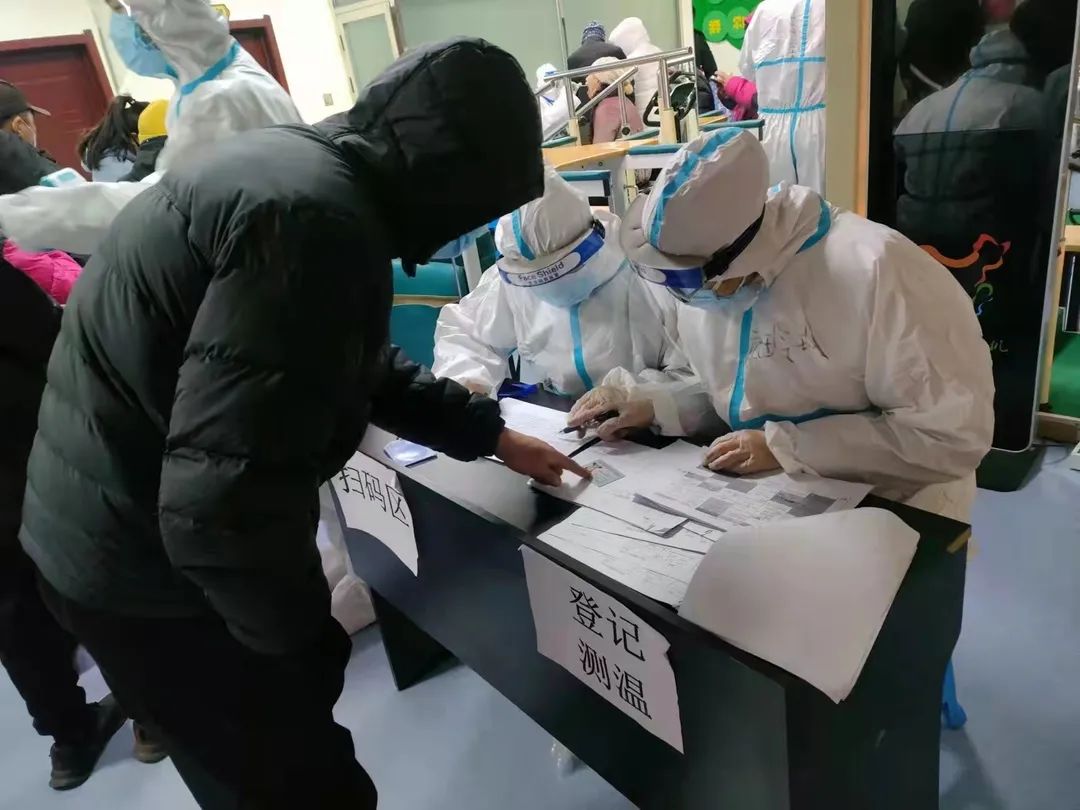 